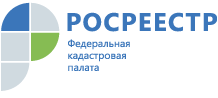 ПРЕСС-РЕЛИЗБолее 200 заявлений об исправлении реестровых ошибок поступило в Кадастровую палату по Владимирской области с начала годаС начала 2018 года по настоящее время жители Владимирской области направили в орган регистрации прав более 200 заявлений об исправлении реестровых ошибок в сведениях Единого государственного реестра недвижимости (ЕГРН).Реестровая ошибка – это воспроизведенная в ЕГРН ошибка, содержащаяся в межевом плане, техническом плане, карте-плане территории или акте обследования, возникшая вследствие ошибки, допущенной лицом, выполнившим кадастровые работы, или ошибка, содержащаяся в документах, направленных или представленных в орган регистрации прав иными лицами или органами в порядке информационного взаимодействия.Чтобы исправить реестровую ошибку в сведениях о границах земельного участка, необходимо обратиться с заявлением о кадастровом учете изменений объекта недвижимости и межевым планом в ближайший офис МФЦ, либо воспользоваться сервисом «Личный кабинет правообладателя» на официальном сайте Росреестра или порталом госуслуг.В случаях, если исправление реестровой ошибки может причинить вред или нарушить законные интересы правообладателей или третьих лиц, которые полагались на соответствующие записи, содержащиеся в ЕГРН, такое исправление производится только по решению суда.В этом случае реестровая ошибка исправляется органом регистрации прав на основании представленного заявителем вступившего в законную силу решения суда об исправлении такой ошибки или на основании документов, поступивших в орган регистрации прав в порядке информационного взаимодействия, содержащих необходимые сведения для исправления реестровой ошибки в сведениях ЕГРН.Во всех случаях реестровая ошибка исправляется Росреестром в течение 5 дней после поступления соответствующих документов.